6 	台灣製鞋工業同業公會    青出聯誼會「2017歲末聯誼餐會」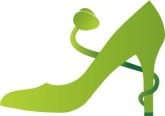 柬埔寨場次親愛的青出會全體會員, 您好！    為促進成員聯誼交流及彼此分享，特於歲末於柬埔寨金邊市安排青出會員  聯誼餐會，尤理事長及薛會長誠邀青出會全體成員皆能於業務繁忙中撥冗參加共襄盛舉。   餐會時間：2018年1月6日(星期六)，下午6:00  餐會地點：Malis Restaurant   地     址： No. 136, Preah Norodom (St. 41), 12301 Phnom Penh                 電     話：+855 23 221 022　   活動聯絡人: 青出會 林喬中 (Jack)    副會長、聯絡手機: +86 13924331961青出會 白伯宏 (Ray)  副秘書長、聯絡手機: +855 89522336台灣製鞋工業同業公會理事長尤瑞彬 暨會長 薛富雄							 			               誠 邀----------------------------------------------------------------------------------------------------------　　     回　函（2017青出歲末聯誼-越南場次）請於2017.12.31(四)前回傳：+886-2-2508 1489□出席姓名：□不克出席：　公司名稱：_________________________________Ｅ_mail:_______________聯絡電話：_____________傳真：______________聯絡人：______________歡迎電詢：+86-139-2550-2316郭紫玲　; +886-2-2506 6190 # 25 楊麗玉